Appendix 4 to the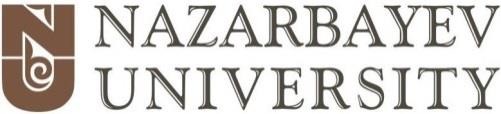 Rules on Academic MobilityNazarbayev University/Назарбаев УниверситетіTo: Vice Provost for Academic Affairs of Nazarbayev UniversityКімге: Назарбаев Университетінің Decision on accomplishment of Academic Mobility at Nazarbayev University (Inbound Students)I, hereby undersigned, / Мен, төменде қол қойған,Personal Info/ Жеке ақпаратHome Institution/ Өз мекемесіaccomplished Academic Mobility of Nazarbayev University as an Inbound student / Назарбаев Университетінің академиялық мобилділігіне келуші студент ретінде қол жеткізілді Decision on commencement of Academic Mobility at Nazarbayev University (Inbound Students) is approved by:/ Назарбаев Университетінде академиялық ұтқырлықты бастау туралы шешім қабылданды (келуші студенттер):First Name/ АтыLast Name/ ТегіCitizenship/ АзаматтығыBirth Date/ Туған жылыGender/ ЖынысыMarital Status/ Отбасылық жағдайыPassport N/ Паспорт нөміріDate of Issue/ Берілген күніExpiration Date/ Қолданылу мерзіміSchool/ МектебіMajor/ МамандығыCountry/ ЕліName of University/ Университет атауыYear of Study/ Оқу жылыMajor/ МамандығыMinor (if applicable)/ Қосымша мамандығы (қолданылатын жағдайда)Basis for Academic Mobility (ex. Agreement #) / Академиялық мобильділік негіздері (Мыс. Келісімшарт)Beginning of Academic Mobility at Nazarbayev University/ Назарбаев Университетінде академиялық мобильділіктің басталуыEnd of Academic Mobility at Nazarbayev University/ Назарбаев Университетінде академиялық мобильділіктің аяқталуыHosting School at Nazarbayev University/ Назарбаев Университетінде қабылдаушы мектебіTuition fee to be paid (in case of fee based studies)/ Төленетін оқу ақысы (ақылы негізде болған жағдайда)Course to be taken at NU / Назарбаев Университетінде өтетін курсыCourse to be taken at NU / Назарбаев Университетінде өтетін курсыCourse to be taken at NU / Назарбаев Университетінде өтетін курсыCourse at Home Institution/ Өз университетінде өтетін курсыCourse at Home Institution/ Өз университетінде өтетін курсыCourse at Home Institution/ Өз университетінде өтетін курсы#Course abbr/ Курс аббревиатурасыCourse Title/ Курс атауыCredit Hours/ Кредиттік сағаттарыCourse abbr./ Курс аббревиатурасыCourse title/ Курс атауыCredit Hours/ Кредиттік сағаттары1.Signature/ Қолы:Name and last name/ Аты-жөніDate verified/ Тексеру күні:Student’s signature/ Студенттің қолыChair of the School Committee/ Мектеп Комитетінің төрағасыDean of the School / Мектеп деканыBursar’s Office/ Бурсар кеңсесіOffice of the Registrar/ Тіркеуші кеңсесіDepartment of International Cooperation/ Халықаралық ынтымақтастық ДепартаментіSchool Manager/ Мектеп менеджеріPosition/ ЛауазымыSignature/ Қолы:Date verified/ Тексеру күні:____________________________Vice Provost for Academic Affairs/ Академиялық мәселелер бойынша Вице-провосты